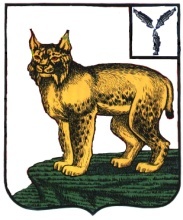 УПРАВЛЕНИЕ ОБРАЗОВАНИЯ АДМИНИСТРАЦИЯ ТУРКОВСКОГО МУНИЦИПАЛЬНОГО РАЙОНА САРАТОВСКОЙ ОБЛАСТИПРИКАЗОт  03.02.2015 г.   № 8О проведении научно-практической конференции учащихся 8-11 классов  «Шаги в науку»В соответствии с планом работы управления образования администрации Турковского муниципального района на 2015 год, ПРИКАЗЫВАЮ:          1. Муниципальному учреждению «Турковский методический центр» (Прокофьева Г.В.)  провести 30 марта 2015 года научно-практическую конференцию учащихся  8-11 классов общеобразовательных учреждений  района  «Шаги в науку».2.Утвердить положение о научно-практической конференции учащихся «Шаги в науку» согласно приложению №1.3.Утвердить оргкомитет научно-практической конференции учащихся «Шаги в науку» согласно приложению №2.4.Утвердить жюри научно-практической конференции учащихся «Шаги в науку» согласно приложению №3.5.Расходы произвести за счет средств бюджета Турковского муниципального района, предусмотренных муниципальной программой «Развитие образования Турковского муниципального района» на 2015 год.  6. Контроль за исполнением настоящего  приказа возложить на заместителя начальника управления образования администрации Турковского  муниципального района Шаболдина  А.Н.Начальник управления образования  администрации Турковского муниципального района                                                             С.П. Исайкин  Приложение №1к приказу управления образования                                                                               от  03.02.2015 № 8Положение о районной научно-практической конференции учащихся 8-11 классов «Шаги в науку»Общие положенияНаучно-практическая конференция является научным мероприятиемучащихся старших классов общеобразовательных учреждений района.Учредителем конференции является МУ «Турковский  методический центр».Конференция проводится 30 марта 2015 года на базе МОУ «ООШ» р.п. Турки.Конференция проводится по следующим направлениям:История, обществознание, краеведение.Литература, русский язык, иностранный язык.Математика, физика, ИКТ.Биология, экология, география, химия.Экономика, право, социология.Технология, ИЗО.Цели и задачи конференции     Конференция проводится с целью развития интереса учащихся к исследовательской работе, поддержки их в реализации творческих способностей.Основными задачами конференции являются:Выявление образовательных учреждений, педагогов, привлекающих учащихся к исследовательской, творческой, проектной деятельности.Выявление талантливых учащихся, занимающихся исследовательской работой в различных предметных областях, творческой и проектной деятельностью.Формирование у учащихся интереса к научной, творческой и проектной работе и навыков публичного выступления.Развитие творческих связей между образовательными учреждениями района.III . Участники конференцииУчастниками конференции являются учащиеся 8-11 классов общеобразовательных учреждений района.Участник конференции представляет индивидуальную научно-исследовательскую работу (для секции «Технология», «ИЗО» - творческую работу, проект, поделку) на одну из секций.Участниками основного этапа конференции могут стать авторыработ, рекомендованных экспертными комиссиями.Порядок организации конференцииКонференция проводится в два этапа:Отборочный (заочный)ОсновнойОтборочный этап предполагает экспертную оценку научно-исследовательской (творческой) работы. Для участия в заочном туре учащиеся подают в оргкомитет заявку (форма №1), к которой прилагается научно-исследовательская (творческая) работа. По результатам рецензирования работ экспертная комиссия предлагает для защиты лучшие работы, набравшие не менее 30 баллов.Основной этап предусматривает секционные заседания по указанным направлениям. К основному этапу допускаются участники, успешно прошедшие отборочный этап.Секционные заседания предполагают выступление участников с результатами собственной исследовательской деятельности (защитой творческой работы) (5-8 минутный доклад, содержащий основные тезисы работы), ответы на вопросы жюри и других участников конференции, поставленные в пределах темы исследования или защиты. Время ответов на вопросы 2-3 минуты.Жюри оценивает научные и творческие работы конкурсантов и ихустные выступления (защиту) согласно критериям.Жюри формируется и утверждается оргкомитетом конференции.В состав жюри по каждой секции могут входить педагоги общеобразовательных учреждений, специалисты управления образования, методисты методического центра, представители учреждений, организаций соответствующего профиля.Экспертная комиссия конференции: - осуществляет экспертизу работ, представленных на заочный (отборочный) тур конференции.- заполняет оценочные листы по итогам заочного тура конференции и рекомендует участников к защите научно-исследовательской (творческой) работы.- осуществляет оценку публичной защиты работы.- заполняет оценочные листы по итогам публичной защиты работы.Порядок представления и оформления работ.Образовательные учреждения направляют в оргкомитетконференции заявки и текст работы  не позднее 15 марта 2015 года.Требования к тексту  работы (описанию проекта, поделки, рисунка;технологии изготовления, практическому применению) – до 10 страниц печатного текста в формате Word для Windows. Шрифт Times New Roman, размер шрифта 14, междустрочный интервал 1,5. Титульный лист оформляется по образцу (форма № 2).При необходимости готовится презентация работы или доклад представляется в стендовой форме.Требования к содержанию работ.Работы должны содержать изложение фактического материала,результаты исследовательской (творческой) деятельности. Работы реферативного характера не допускаются к участию в конференции.Работы должны отличаться:- исследовательским характером;- новизной, актуальностью;- теоретической и практической значимостью;- грамотным и логичным изложением материала.6.3. Работы оцениваются по следующим критериям:.Научные руководители должны внимательно следить за использованием всех требований, предъявляемых к научным работам (проектам, поделкам).Подведение итогов конференцииВсе участники конференции и их научные руководители получают сертификат участия.Всем победителям и призерам вручаются дипломы.Форма №1В оргкомитет районной научно-практической конференции учащихся 8-11 классов общеобразовательных учреждений «Шаги в науку»Заявка на участие в конференции____________________________________________________________________________________________________________________________________(наименование ОУ)направляет для включения в число участников конференции__________________________________________________________________,Ф.И.О.  классавтора работы______________________________________________________,выполненной под руководством__________________________________________________________________Ф.И.О. педагога, должностьПечать                                                                                          ПодписьФорма №2Образец оформления титульного листаРайонная научно-практическая конференция учащихся 8-11 классов общеобразовательных учреждений «Шаги в науку»Секция «История. Обществознание. Краеведение»Тема «Название улиц Турков»Автор: Иванов Иван,учащийся 9 классаМОУ «СОШ» р.п. ТуркиНаучный руководитель: Петрова Мария Ивановна,учитель истории МОУ «СОШ» р.п. ТуркиТурки 2015 год                                                                                                             Приложение №2к приказу  управления образования                                                    от  03.02.2015 № 8Оргкомитет научно-практической конференции учащихся  «Шаги в науку»Исайкин С.П. – начальник управления образования администрации Турковского муниципального района, председатель оргкомитетаЧлены оргкомитета:Молокова Т.В. – директор муниципального общеобразовательного учреждения «Основная общеобразовательная школа» р.п. Турки (по согласованию);Прокофьева Г.В. – директор МУ «Турковский методический центр»; Терешина И.Н. – методист МУ «Турковский методический центр»;Шаболдин А.Н. – заместитель начальника  управления образования администрации муниципального района                                                                         Приложение №3к приказу  управления образования                                                     от  03.02.2015 № 8Жюри научно-практической конференции учащихся «Шаги в науку»Исайкин С.П. –  начальник управления образования администрации муниципального района, председатель жюри Члены жюри:Клочкова Л.А. – методист МУ «Турковский методический центр»;Лобанкова Е.В. – учитель иностранного языка муниципального общеобразовательного учреждения «Средняя общеобразовательная школа» с. Каменка;Никитина Н.Н. – педагог дополнительного образования МОУ ДОД «Дом детского творчества р.п. Турки;Прокофьева Г.В. – директор МУ «Турковский методический центр»;Семенова М.В. – ведущий специалист управления образования администрации муниципального района;Тенигина Е.А. – учитель иностранного языка муниципального общеобразовательного учреждения «Основная общеобразовательная школа» р.п. Турки;Терешина И.Н. – методист МУ «Турковский методический центр»;Шаболдин А.Н. –  заместитель  начальника  управления образования администрации  муниципального района;Ярославцева О.В. – директор МОУ ДОД «Дом детского творчества» р.п. Турки.Актуальность (новизна) темы0-3Уровень раскрытия проблемы0-10Использование источников0-5Степень самостоятельности рассмотрения проблемы0-10Грамотность изложения0-6Выводы0-10Защита (доклад) (презентация)0-10Ответы на вопросы0-6